SING-ALONG WITH TYLER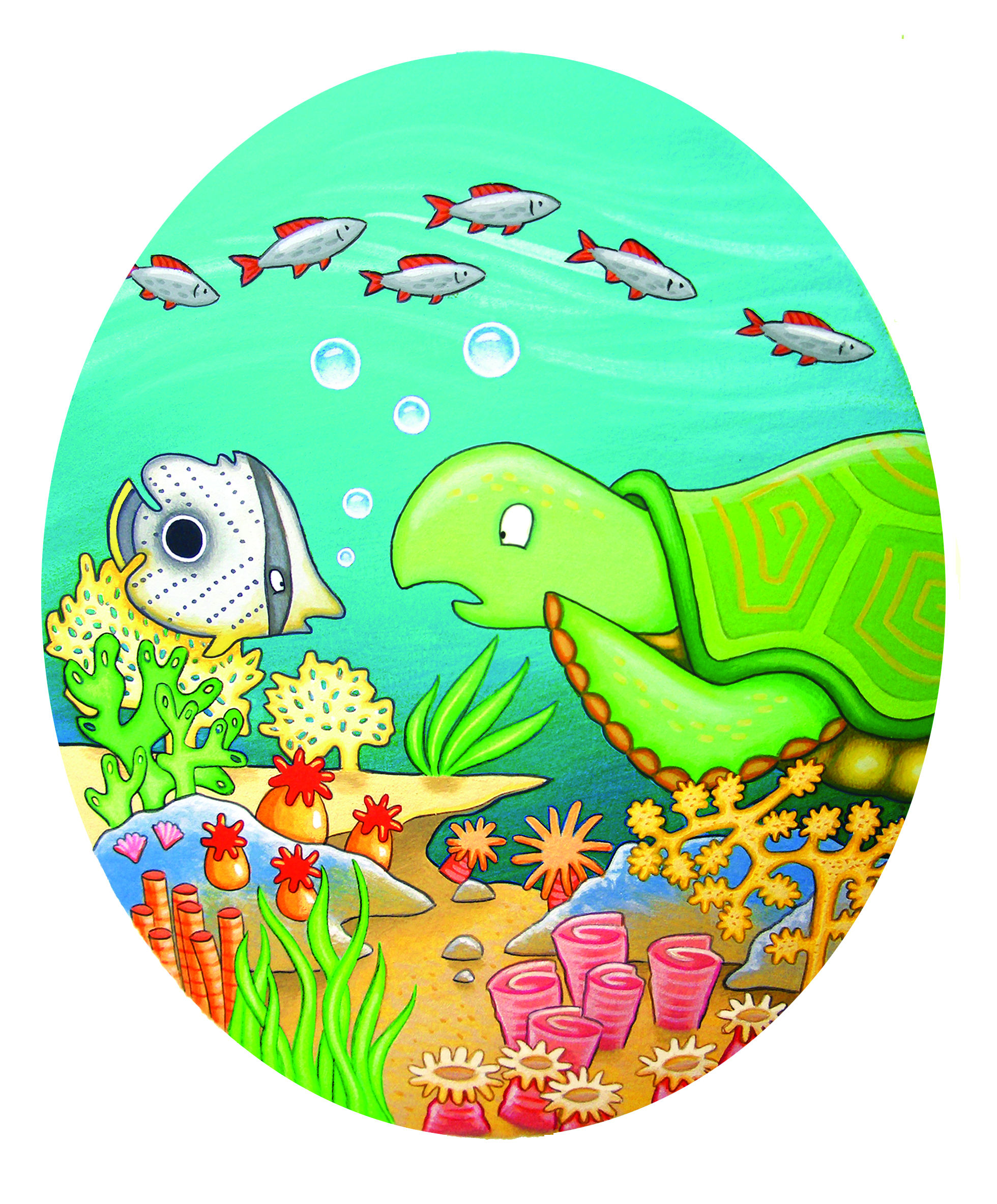 PRETTY CORAL REEF, PRETTY CORAL REEFPROTECTING IT IS OUR WISHPRETTY CORAL REEF, PRETTY CORAL REEFLET’S NOT OVERFISH